Deuxième annonce – Appel à contribution 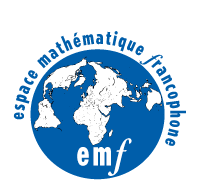 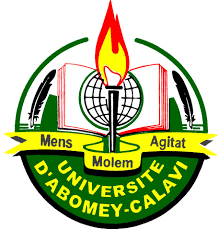 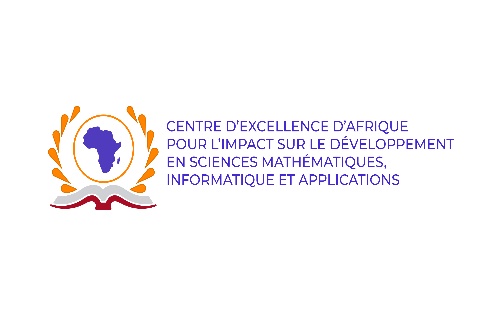 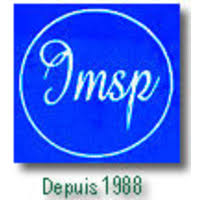 Lundi 12 au vendredi 16 décembre 2022 à Cotonou au BéninLe prochain colloque de l’Espace Mathématique Francophone (EMF 2022) aura lieu du lundi 12 décembre 2022 au vendredi 16 décembre 2022 (et sera précédé par le projet jeunes du jeudi 8 décembre 2022 au dimanche 11 décembre 2022).Suivant l’évolution de la pandémie il se pourrait que certaines activités programmées vont se dérouler en mode hybride. Le comité local d’organisation étudie cette possibilité et essaie de trouver des moyens. Nous vous informerons de l’évolution de cette organisation.Vous pouvez retrouver les mêmes informations sur le site : http://emf.unige.ch/emf2022/Au plaisir de vous retrouver lors de cet événement.AccueilEspace Mathématique FrancophoneL’Espace Mathématique Francophone (EMF) s’est constitué pour promouvoir réflexions et échanges au sein de la francophonie sur les questions vives de l’enseignement des mathématiques dans nos sociétés actuelles, aux niveaux primaire, secondaire et supérieur, ainsi que sur les questions touchant aux formations initiale et continue des enseignants. L’EMF contribue au développement d’une communauté francophone riche de ses diversités culturelles, autour de l’enseignement des mathématiques au carrefour des continents, des cultures et des générations. La langue de travail de l’EMF est le français. EMF est reconnue comme Organisation régionale affiliée à la Commission Internationale de l’Enseignement Mathématique (CIEM) (Regional ICMI afifliated organization).Les rencontres scientifiques de l’EMF ont lieu tous les trois ans depuis 2000, mais en 2021 elle a été repoussée d’une année à cause de la pandémie de la covid-19. Elles s’adressent aux différents intervenants préoccupés par les questions qui touchent à l’enseignement des mathématiques : mathématiciens, didacticiens des mathématiques, chercheurs, formateurs, enseignants de différents niveaux. Les lieux des conférences sont choisis pour respecter un équilibre géographique et favoriser la participation d’une communauté francophone la plus large possible.Les colloques de l’EMF visent à :- permettre les échanges d’idées, d’informations, d’expériences, de recherches autour des questions vives en enseignement des mathématiques, en particulier en lien avec le thème retenu pour chacun d’entre eux ;- renforcer la coopération entre des chercheurs, formateurs, enseignants, vivant dans des contextes sociaux et culturels différents, et ayant des préoccupations communes quant aux questions touchant à l’enseignement des mathématiques ;- susciter la participation de jeunes enseignants et chercheurs aux débats sur l’enseignement des mathématiques, ainsi que leur contribution à l’élaboration de perspectives d’avenir ;- favoriser la prise de conscience chez les enseignants, formateurs, chercheurs de leur rôle dans l’élaboration de la culture mathématique de leurs pays respectifs ;- contribuer au développement, dans la communauté francophone, de la recherche en didactique des mathématiques et de ses retombées, notamment sur les formations initiale et continue des enseignants.Les précédents colloques ont eu lieu à Grenoble (2000), Tozeur (2003), Sherbrooke (2006), Dakar (2009), Genève (2012), Alger (2015) et Paris (2018). Vous pouvez notamment retrouver les actes de ces colloques sur le site http://emf.unige.ch.Bureau exécutifLe bureau a pour tâche de désigner le lieu et le président des Comités scientifiques des colloques. Il valide le Comité scientifique des colloques. Une fois le Comité scientifique du colloque approuvé, un nouveau bureau renouvelé de moitié, avec un nouveau président, entre en fonction et aura pour mission le choix du lieu et du président du comité scientifique du prochain colloque.Composition bureau exécutif actuel :Président Laurent Theis (Canada)MembresMaha Abboud (France)Faiza Chellougui (Tunisie)Stéphane Clivaz (Suisse)Patricia Nebout Arkhurst (Côte d’Ivoire)Mamadou Souleymane Sangaré (Mali)Ahmed Semri (Algérie)Joelle Vlassis (Luxembourg/Belgique).ThématiqueThème de colloque EMF 2022L’activité mathématique dans une société en mutation : 
circulations entre recherche, formation, enseignement et apprentissageLes mathématiques, parmi les autres domaines de savoir, se caractérisent en ce que leurs outils méthodologiques sont organisés et codifiés (système axiomatique, inférences, démonstrations, preuves, raisonnements, etc.) et ses objets sont constitués en structures conceptuelles (ensembles de nombres, groupes, espaces vectoriels et fonctionnels, etc.). Ces deux spécificités majeures des mathématiques se déploient dans « l’activité mathématique » et la conditionnent, et cela quel que soit l’acteur considéré. En outre, les recherches historiques, épistémologiques et didactiques montrent à la fois que l’activité mathématique est au cœur du travail du chercheur, du formateur d’enseignants, de l’enseignant et de l’élève, et que chacun de ces acteurs l’appréhende avec ses propres objectifs, motifs ou finalités. Ces recherches montrent également que l’activité mathématique évolue, en interaction avec le contexte scientifique et culturel et qu’elle est donc localement et temporellement située. Ainsi les contextes scientifiques et technologiques ne cessent d’avoir des effets sur l’activité mathématique. Par exemple, l’utilisation grandissante du numérique et de l’intelligence artificielle dans différents domaines de l’activité humaine n’est pas sans conséquence sur la définition ou la redéfinition même de l’activité mathématique, dans les laboratoires de recherche comme dans les classes. A un autre niveau, les facteurs politiques, économiques et sociaux sont aussi des sources d’influence importantes de l’activité mathématique, que ce soit celle des chercheurs, des enseignants ou des élèves. Un de ces facteurs importants depuis ces dernières années, dans plusieurs pays de l’espace mathématique francophone, touche à l’évolution de la démographie qui entraîne une augmentation des effectifs scolaires et, par voie de conséquence, une population de jeunes enseignants à former. Dans d’autres pays, les évolutions socio-économiques complexifient le recrutement d’enseignants de mathématiques, ce qui conduit à modifier les programmes scolaires. Les mutations diverses que connaissent actuellement nos sociétés et leurs systèmes éducatifs obligent à s’interroger sur l’enseignement et l’apprentissage des mathématiques. A ce propos plusieurs leçons sont à tirer de la pandémie planétaire de la covid-19 qui a bouleversé nos habitudes, touchant durement les systèmes éducatifs en général. Le thème du colloque est une occasion pour mener une réflexion profonde quant au présent et au devenir de l’activité mathématique à l’école. Cette réflexion est devenue indispensable, et les questions sont nombreuses :Comment les objets de savoir issus de l’activité mathématique circulent-ils auprès des différents acteurs ?Comment la pandémie a-t-elle modifié ou modifiera-t-elle nos pratiques et quelles répercussions sur les activités mathématiques en enseignement et en apprentissage des mathématiques?Au-delà des spécificités culturelles des pays de l’espace mathématique francophone et de la diversité des pratiques, quelles sont les composantes essentielles de l’activité mathématique ? Lesquelles sont touchées ou modifiées par cette pandémie et auxquelles  une attention particulière est requise?Comment s’investit, s’active, se pratique, se conçoit, se transpose, s’enseigne et s’apprend l’activité mathématique dans ses diverses composantes ? Comment les différents acteurs de l’enseignement (chercheurs, formateurs d’enseignants, enseignants et élèves) prennent-ils en considération ces composantes ?Les cadres théoriques et les outils méthodologiques actuels de la didactique des mathématiques tiennent-ils compte de ce contexte en mutation? Dans quelle mesure est-il important, voire urgent, d’adapter ces cadres, notamment dans leurs croisements avec d’autres champs de la recherche en éducation ?Telles sont les considérations majeures à l’origine de la thématique du colloque EMF 2022, que les intervenants et les participants seront invités à éclairer, approfondir et discuter lors des conférences plénières, des tables rondes, des groupes de travail ou des groupes de discussion. Ainsi EMF 2022 constituera une occasion déterminante pour notre communauté de partager des regards diversifiés sur l’activité mathématique passée, actuelle et future. Le comité scientifique de EMF 2022ComitésLe comité scientifique du colloque EMF 2022Adolphe Adihou, Responsable du Comité ScientifiqueUniversité de Sherbrooke (Canada)Joel Tossa, Co-Responsable du Comité ScientifiqueUniversité d’Abomey-Calavi - Institut de Mathématiques et de Sciences Physiques (Bénin)Jean-Luc Dorier, Représentant de l’ICMIUniversité de Genève (Suisse)Maha AbboudCY Cergy Paris Université (France)Gervais AffognonUniversité d’Abomey-Calavi - Institut de Mathématiques et de Sciences Physiques (Bénin)Cissé BaUniversité Cheikh Anta Diop (Sénégal) Denis ButlenCY Cergy Paris Université (France)Ouahiba Cherikh Si SaberUniversité des Sciences et de la Technologie Houari Boumediene (Algérie)Isabelle DemontyUniversité de Liège (Belgique)Abdallah El IdrissiENS, UCA, Marrakech (Maroc)Nadine GrapinUniversité Paris-Est-Créteil (France)Bessan Philippe KakpoUniversité d’Abomey-Calavi - Institut de Mathématiques et de Sciences Physiques (Bénin)Rahim KoukiUniversité Tunis el Manar-Institut Préparatoire aux Études d'Ingénieurs el Manar (Tunisie)Eugène OkéUniversité d’Abomey-Calavi - Institut de Mathématiques et de Sciences Physiques (Bénin)Éric RoditiUniversité de Paris (France)Mireille Saboya MandicoUniversité du Québec à Montréal (Canada)Judith Sadja KamUniversité de Yaoundé I - École Normale Supérieure de Yaoundé (Cameroun)Hassane SqualliUniversité de Sherbrooke (Canada)Luc TroucheInstitut français de l'Éducation - École Normale Supérieure de Lyon (France)Céline VendeiraUniversité de Genève (Suisse)Le comité local d'organisation du colloque EMF 2022Responsable du Comité Local d’organisation Aboubacar Marcos (Coordonnateur-Adjoint CEA-SMA; PhD, Mathématiques)Comité de supervisionCarlos Ogouyandjou (Directeur IMSP; PhD, Mathématiques) Joël Tossa (Coordonnateur CEA-SMA ; Co-Responsable du comité scientifique) Comité de coordination Kossivi Attiklémé (PhD, Didactique éducation physique)Jeanne Koudogbo (PhD, Didactique des mathématiques)Guy Degla (PhD, Mathématiques)Gervais Affognon (PhD, Didactique des mathématiques) Florent Gbaguidi (PhD, Didactique des mathématiques) Boniface Sossa (PhD, Didactique des mathématiques)Eugène Oké (PhD, Didactique des sciences et technologie) Albert Ayigbédé (PhD, Didactique des sciences et technologie),Chérif Moussiliou (PhD, Didactique des sciences et technologie),Henri Dandjinou (PhD, Didactique des mathématiques).Euloge Lézinmé (PhD, Didactique des sciences et technologie, en cours)Zéphyrin Ahodegnon (PhD, Didactique des sciences et technologie, en cours)Magloire Cossou (Inspecteur, Enseignement du premier degré)Description des activités scientifiquesConférence 1 : Mathématique et milieu en AfriqueSaliou Touré, Mathématicien, Président de l’Université Internationale de Grand-Bassam, (Côte-d’Ivoire)Conférence 2 : Comment la culture favorise les mathématiques des enfantsTerezinha Nunes, Clinical psychologist, Emeritus Professor of Educational Studies - Harris Manchester College (England)Une Table ronde en deux tempsJean-François, Chesné, Coordinateur exécutif, Centre National des Systèmes ScolairesJonas Doumaté, Professeur, Université d’Abomey-CalaviÉric Roditi, Professeur, Université de ParisDenis Butlen, Professeur émérite de l'université de Cergy-PontoiseLa table ronde sera centrée sur les mathématiques nécessaires pour la société et pour les différents métiers (convoquant prioritairement souvent d’autres disciplines que mathématiques). Quatre interventions sont retenues. Elles vont rythmer les deux séances prévues dans l’emploi du temps du colloque (deux fois 1h30). Ces différentes interventions constituent un tout et se complètent afin de traiter le thème prévu. Il y aura deux plages de deux présentations et un débat de 25 minutes.La Parole aux Grands témoinsMichèle Artigue, Professeure émérite, Université Paris Diderot-Paris 7Mahdi Abdeljaouad, Professeur retraité de l'Université de TunisPierre Arnoux, Professeur, Institut de Mathématique de LuminyJean-Jacques Salone, Maître de conférences, Centre Universitaire de Formation et de Recherche de MayotteL’activité les Grands Témoins vise à initier une réflexion autour du contenu du colloque. Il s’agit de faire une synthèse des activités scientifiques qui ont meublé et qui ont nourri le colloque, mais AUSSI d’avoir un regard réflexif et critique sur le colloque en adoptant une approche axée sur la place de l’activité mathématique au regard du thème, et selon la perspective et/ou les perspectives des « Grands Témoins », une perspective multiple qui  s’appuie aussi sur la collaboration des quatre collègues qui travaillent dans des champs différents (didactique des mathématiques, histoire des mathématiques, ethnomathématique) et qui ont accepté de relever ce défi.Discussion programmée (DP)La discussion programmée vise à permettre aux participants qui le souhaitent de se retrouver pour discuter et réfléchir sur des thèmes qui ne sont pas traités dans les groupes de travail et dans les projets spéciaux, mais qui ont des liens avec le thème du colloque. L’enjeu est de débattre autour de thèmes connexes.Correspondants du Comité Scientifique et coresponsablesJean-Luc Dorier – Suisse – Jean-Luc.Dorier@unige.chEugène Oké – Bénin – eugene.oke@imsp-uac.org / okeeugene@gmail.comArgumentaire et Appel à contribution du DPDP1 - Enseignement et apprentissage des mathématiques au temps de la pandémie : Bilan et perspectives. Responsables : Pierre Arnoux, Moustapha Sokhna, Mireille Saboya, Abdellah El IdrissiArgumentaire du DP1Groupes de travail (GT)GT1 : Développement professionnel et travail collaboratifCoresponsables Valérie Batteau – Suisse – valerie.batteau@hepl.chClaudia Corriveau -Canada – claudia.corriveau@fse.ulaval.caTouré Krouelé – Niger – tk_krouele@yahoo.frCorrespondant du Comité Scientifique Luc Trouche - France – luc.trouche@ens-lyon.fr Argumentaire et Appel à contribution GT1 GT2 : Pratiques, stratégies et dispositifs de formationCoresponsables Lalina Coulange – France – lalina.coulange@u-bordeaux.fr  Mariam Haspekian – France – mariam.haspekian@parisdescartes.fr Sinaly Dissa – Mali – dissasinaly@gmail.com Correspondant du Comité ScientifiqueHassane Squalli – Canada – Hassane.Squalli@USherbrooke.ca Argumentaire et Appel à contribution GT2GT3 : Différentes pensées mathématiques Coresponsables Fabienne Venant – Canada – venant.fabienne@uqam.ca Said Abouhanifa – Maroc – saidabouhanifa@yahoo.fr Florent Gbaguidi – Bénin – florent.gbaguidi@imsp-uac.org Correspondant du Comité ScientifiqueIsabelle Demonty – Belgique – isabelle.demonty@uliege.be Argumentaire et Appel à contribution GT3GT4 : Dimensions historique, culturelle et langagière dans l'enseignement des mathématiquesCoresponsables Djamil Aissani – Algérie – djamil_aissani@hotmail.com Aurélie Chenais – France – aurelie.chesnais@umontpellier.fr Richard Barwell – Canada – Richard.Barwell@UOTTAWA.CA Correspondant du Comité ScientifiqueRahim Kouki – Tunisie – rahim.kouki@ipeiem.utm.tnArgumentaire et Appel à contribution GT4 GT5 : Modélisation, interdisciplinarité et complexitéCoresponsables Souleymane Barry – Canada – Souleymane_Barry@uqac.ca Laura Weiss – Suisse – Laura.Weiss@unige.ch Fernand Malonga – Congo – malongaf@gmail.com Correspondant du Comité ScientifiqueCissé Ba – Sénégal – cisseba2000@yahoo.com Argumentaire et Appel à contribution GT5GT6 : Enseignement des mathématiques au post-secondaire, au supérieur et dans les filières professionnellesCoresponsables Sonia Ben Othman – Tunisie – bo1971@yahoo.fr Analia Berge - Canada – analia_berge@uqar.ca Patrick Gibel – France – patrick.gibel@u-bordeaux.f rCorrespondant du Comité ScientifiqueOuahiba Cherikh – Algérie – ouahiba_cherikh@yahoo.frArgumentaire et Appel à contribution GT6GT7 : Conception, diffusion et usages des ressourcesCoresponsables Timbila Sawadogo – Burkina Faso – sawtimbs@gmail.com; sawtimbs@yahoo.frAudrey Daina – Suisse – audrey.daina@hepl.chNina Hayfa – Liban – ninhay@yahoo.fr Correspondant du Comité ScientifiqueAbdellah El Idrissi – Maroc – abdellah_elidrissi@yahoo.fr Argumentaire et Appel à contribution GT7GT8 : Technologies numériques pour l’apprentissage, l'enseignement et la formationCoresponsables Anago Didier – Bénin – d_anago@yahoo.com Fabien Emprin – France – fabien.emprin@univ-reims.frSophie Soury-Lavergne – France – sophie.soury-lavergne@ens-lyon.fr Correspondant du Comité ScientifiqueMaha Abboud – France – maha.abboud-blanchard@u-cergy.frArgumentaire et Appel à contribution GT8GT9 : Liens entre pratiques d'enseignement et apprentissagesCoresponsables Alexandre Mopondi – République Démocratique du Congo – bendekomopondi@yahoo.fr Julia Pilet – France – julia.pilet@u-pec.fr Alice Kamga – Cameroun – al_kamga@yahoo.fr Correspondant du Comité ScientifiqueÉric Roditi – France – eric.roditi@u-paris.fr Argumentaire et Appel à contribution GT9GT10 : Enseignement auprès de publics spécifiques ou dans des contextes particuliersCoresponsablesJeanne Koudogbo – Canada – Jeanne.Koudogbo@USherbrooke.caÉdith Petitfour – France – edith.petitfour@univ-rouen.frKoffi Pierre Kouamé – Côte d’Ivoire – koffipierrekouame@yahoo.frCorrespondant du Comité ScientifiqueCéline Vendeira – Suisse – Celine.Marechal@unige.ch Argumentaire et Appel à contribution GT10 GT11 : Évaluations dans l’enseignement et l’apprentissage des mathématiques. Coresponsables Julie Horoks – France – julie.horoks@u-pec.fr Mélanie Tremblay – Canada – melanie_tremblay@uqar.ca Maud Chanudet – Suisse – Maud.Chanudet@unige.ch Correspondant du Comité ScientifiqueJudith Sadja-Njomgang – Cameroun – judithnjomg@yahoo.fr / jsadjakam@yahoo.frArgumentaire et Appel à contribution GT11Projets Spéciaux (SPÉ)SPÉ1 : Projet jeunes enseignantsCoresponsables Pierre Dossou Dossa – Bénin – pierredossoudossa@yahoo.frDoris Jeannote – Canada – jeannotte.doris@uqam.caStéphane Favier – Suisse – Stephane.Favier@unige.chCorrespondants du Comité ScientifiqueNadine Grapin – France – nadine.grapin@u-pec.frBessan Philippe Kakpo – Bénin – philippe_bessan_kakpo@yahoo.frArgumentaire et Appel à contribution SP1SPÉ2 : La démarche d'investigation et la résolution de problème dans la classe de mathématiquesCoresponsables Omar Rouan – Maroc – omarrouan@gmail.com Annie Savard – Canada – annie.savard@mcgill.ca Marina De Simone – Suisse – Marina.DeSimone@unige.ch Correspondant du Comité ScientifiqueMireille Saboya – Canada – saboya.mireille@uqam.ca Argumentaire et Appel à contribution SP2SPÉ3 : Étude des processus de vulgarisationCoresponsables Nicolas Pelay – France – nicolas.pelay@plaisir-maths.fr Morou Amidou – Niger – moorou_a@yahoo.fr Guy-Roger Kaba – Gabon – guyrogerkaba@gmail.comCorrespondants du Comité ScientifiqueAdolphe Adihou – Canada/Bénin – Adolphe.Adihou@USherbrooke.ca Joël Tossa – Bénin – joel.tossa@imsp-uac.org / joeltossa@gmail.comArgumentaire et Appel à contribution SP3ProgrammeProgramme détaillé (A VENIR)Instructions aux auteursComment soumettre une proposition de contribution ?Pour soumettre une proposition de contribution, vous devez utiliser le modèle EMF 2022 correspondant au type de communication souhaitée (Communication orale ou Affiche), et déposer votre texte sur le site du colloque. Pour cela reportez- vous à la rubrique Instructions aux auteurs du site.Date limite d’envoi des contributions : 29 mai 2022Pour toute question contactez les coresponsables du GT ou du SPÉRappels de quelques règles à respecterNous vous rappelons qu’un principe fort des colloques EMF implique l’investissement à toutes les séances d’un seul et même groupe de travail (GT) et d’un seul et même projet spécial (SPE). En conséquence, une même personne peut soumettre au plus une contribution à un seul groupe de travail et/ou à un seul projet spécial.(N.B. si vous soumettez une proposition de contribution à un GT et à un SPE, merci de remplir deux formulaires distincts).Une contribution à un groupe de travail ou un projet spécial ne doit pas dépasser :- 8 pages pour une communication orale ;- 2 pages de présentation pour une affiche.Modèles à télécharger- modèle de proposition pour soumettre communication orale- modèle de proposition pour soumettre une affiche Nom du fichier à envoyerNommer le fichier de votre contribution de la façon suivante en respectant les majuscules et minuscules et en omettant accent, cédille, tiret, etc. :
- pour un groupe de travail : EMF2022_GTX_AUTEUR.doc (.docx)
- pour un projet spécial : EMF2022_SPEY_AUTEUR.doc (.docx)Ne mettre que le nom de famille du premier auteur en majuscule sans accent ni caractère spécial (en cas de nom de famille composé omettre tiret ou espace).CalendrierDeuxième annonce – appel à contribution : 		10 janvier 2022Date limite d’envoi des contributions : 			Dimanche 29 mai 2022 Retour des rapports de lecture aux auteurs : 		Dimanche 31 Juillet 2022 Début des inscriptions :  					Lundi 1 août 2022	Fin des inscriptions au tarif préférentiel :  			Dimanche 9 octobre 2022Début des inscriptions au tarif majoré :			 Lundi 10 octobre 2022Date limite de retour des deuxièmes versions : 		Lundi 3 octobre 2022Fin des inscriptions au tarif majoré : 			Lundi 21 novembre 2022Mise en lignes des textes des pré-actes : 			Lundi 7 novembre 2022Lundi 12 décembre 2022Mardi 13 décembre 2022Mercredi 14 décembre 2022Jeudi 15décembre 2022Vendredi 16 décembre 20228h30 -10h30Accueil - inscriptionGroupe de Travail (GT)Groupe de Travail (GT)Groupe de Travail (GT)9h00 -11h00Groupe de Travail (GT) Pause caféAccueil - inscriptionGroupe de Travail (GT)9h00 -11h0011h00 - 12h30Accueil - inscriptionAffichesTable RondeTemps 1PauseAffichesProjets Spéciaux (SPÉ)RepasRepas libre14h00 - 15h30Ouverture 13h-14hPlénière ConférenceExcursionTable ronde Temps 2 Grands Témoins&Clôture14h-16h0014h00 - 15h30Plénière Conférence14h-15h30Plénière ConférenceExcursionTable ronde Temps 2 Grands Témoins&Clôture14h-16h00Pause Café16h00 - 17h30Groupe de Travail (GT)16h00 – 18h00Projets Spéciaux (SPÉ)Projets Spéciaux (SPÉ) 17h35 - 19h00Réception18h30-20h00Groupe de discussion(GD)Groupe de discussion(GD)19h30 - 22h00Soirée de GalaActivitésDateResponsablesBonification/Révision du texte de cadrageLundi 12 juillet 2021Adolphe AdihouBonification/Révision du texte de cadrage des GT et SPÉLundi 06 septembre 2021Correspondants du comité scientifique des GT et SPÉ Prise de contact et relance des intervenants :Des conférenciers pléniersDes grands témoinsDes panélistes des tables rondes Lundi 06 septembre 2021 auLundi 04 octobre 2021Adolphe AdihouEnvoi à Adolphe des textes bonifiés pour l’appel à contributionsLundi 04 octobre 2021Adolphe AdihouPremière annonce –Thématique et Titres des GT SPÉ et GD - – Appel à contributionsLundi 01 novembre 2021Adolphe AdihouFinalisation et Dévoilement du site colloque par l’IMSPLundi 06 décembre 2021Joel TossaDeuxième annonce – Rappel de l’appel à contributionsLundi 10 janvier 2022Adolphe AdihouDate limite d’envoi des contributionsDimanche 29 mai 2022Adolphe Adihou et Responsables des GT / SPÉDébut du processus de relecture par les pairsLundi 02 mai 2022Responsables des GT / SPÉRetour des rapports de relecture aux auteurs Dimanche 31 Juillet 2022Responsables des GT / SPÉDébut des inscriptions au tarif normalFin du tarif normalLundi 1 août 2022Dimanche 9 octobre 2022Comité local d’organisationDate limite de retour deuxième versionLundi 03 octobre 2022Responsables des GT / SPÉDébut des inscriptions au tarif majoréFin des inscriptions au tarif majoréLundi 10 octobre 2022Lundi 21 novembre 2022Comité local d’organisationMise en ligne des textes pré-actesLundi 7 novembre 2022Adolphe AdihouPré-colloque jeunes enseignantsJeudi 08 décembre au dimanche 11 décembre 2022Comité scientifique &Comité local d’organisationColloqueLundi 12 décembre au vendredi 16 décembre 2022Comité scientifique &Comité local d’organisation